МИНИСТЕРСТВО ПРОСВЕЩЕНИЯ РОССИЙСКОЙ ФЕДЕРАЦИИМинистерство образования и науки Карачаево-Черкесской РеспубликиАдминистрация Зеленчукского муниципального районаМБОУ «ООШ № 2 ст. Кардоникской»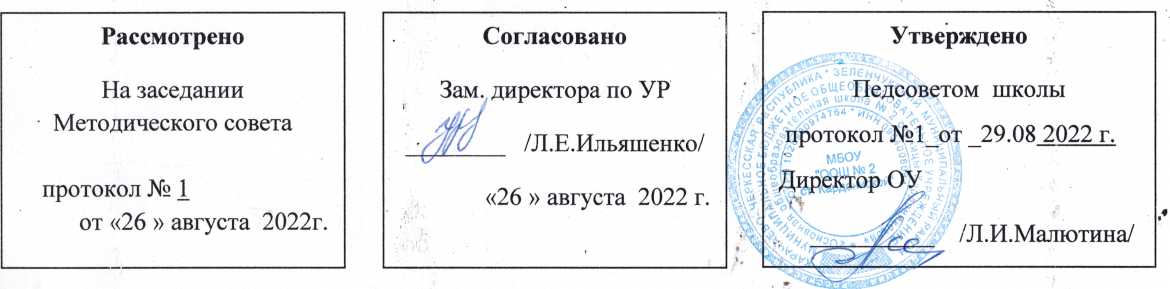 РАБОЧАЯ ПРОГРАММА
(ID 1035881)учебного предмета«Русский язык»для 5 класса основного общего образованияна 2022-2023 учебный годСоставитель: Белан Светлана Александровнаучитель русского языка и литературыст. Кардоникская, 2022 г.Рабочая программа по русскому языку на уровне основного общего образования подготовлена на основе Федерального государственного образовательного стандарта основного общего образования (Приказ Минпросвещения России от 31 05 2021 г № 287, зарегистрирован Министерством юстиции Российской Федерации 05 07 2021 г, рег. номер — 64101) (далее — ФГОС ООО), Концепции преподавания русского языка и литературы в Российской Федерации (утверждена распоряжением Правительства Российской Федерации от 9 апреля 2016 г № 637-р), Примерной программы воспитания, с учётом распределённых по классам проверяемых требований к результатам освоения Основной образовательной программы основного общего образования. ПОЯСНИТЕЛЬНАЯ ЗАПИСКАЛичностные  и   метапредметные   результаты   представлены с учётом особенностей преподавания русского языка в основной общеобразовательной школе с учётом методических традиций построения  школьного  курса   русского   языка,   реализованных в большей части входящих в Федеральный перечень УМК по русскому языку. ОБЩАЯ ХАРАКТЕРИСТИКА УЧЕБНОГО ПРЕДМЕТА «РУССКИЙ ЯЗЫК»Русский язык — государственный язык Российской Федерации, язык межнационального общения народов России, национальный язык русского народа. Как государственный язык и язык межнационального общения русский язык является средством коммуникации всех народов Российской Федерации, основой их социально-экономической, культурной и духовной консолидации.Высокая функциональная значимость русского языка и выполнение им функций государственного языка и языка межнационального общения важны для каждого жителя России, независимо от места его проживания и этнической принадлежности Знание русского языка и владение им в разных формах его существования и функциональных разновидностях, понимание его стилистических особенностей и выразительных возможностей, умение правильно и эффективно использовать русский язык в различных сферах и ситуациях общения определяют успешность социализации личности и возможности её самореализации в различных жизненно важных для человека областях.Русский язык, выполняя свои базовые функции общения и выражения мысли, обеспечивает межличностное и социальное взаимодействие людей, участвует в формировании сознания, самосознания и мировоззрения личности, является важнейшим средством хранения и передачи информации, культурных традиций, истории русского и других народов России.Обучение русскому языку в школе направлено на совершенствование нравственной и коммуникативной культуры ученика, развитие его интеллектуальных и творческих способностей, мышления, памяти и воображения, навыков самостоятельной учебной деятельности, самообразования.Содержание обучения русскому языку ориентировано также на развитие функциональной грамотности как интегративного умения человека читать, понимать тексты, использовать информацию текстов разных форматов, оценивать её, размышлять о ней, чтобы достигать своих целей, расширять свои знания и возможности, участвовать в социальной жизни. Речевая и текстовая деятельность является системообразующей доминантой школьного курса русского языка. Соответствующие умения и навыки представлены в перечне метапредметных и предметных результатов обучения, в содержании обучения (разделы «Язык и речь», «Текст», «Функциональные разновидности языка»).ЦЕЛИ ИЗУЧЕНИЯ УЧЕБНОГО ПРЕДМЕТА «РУССКИЙ ЯЗЫК»Целями изучения русского языка по программам основного общего образования являются: осознание и проявление общероссийской гражданственности, патриотизма, уважения к русскому языку как государственному языку Российской Федерации и языку межнационального общения;  проявление сознательного отношения к языку как к общероссийской ценности, форме выражения и хранения духовного богатства русского и других народов России, как к средству общения и получения знаний в разных сферах человеческой деятельности; проявление уважения к общероссийской и русской культуре, к культуре и языкам всех народов Российской Федерации; овладение русским языком как инструментом личностного развития, инструментом формирования социальных взаимоотношений, инструментом преобразования мира; овладение знаниями о русском языке, его устройстве и закономерностях функционирования, о стилистических ресурсах русского языка; практическое овладение нормами русского литературного языка и речевого этикета; обогащение активного и потенциального словарного запаса и использование в собственной речевой практике разнообразных грамматических средств; совершенствование орфографической и пунктуационной грамотности; воспитание стремления к речевому самосовершенствованию; совершенствование речевой деятельности, коммуникативных умений, обеспечивающих эффективное взаимодействие с окружающими людьми в ситуациях формального и неформального межличностного и межкультурного общения; овладение русским языком как средством получения различной информации, в том числе знаний по разным учебным предметам; совершенствование мыслительной деятельности, развитие универсальных интеллектуальных умений сравнения, анализа, синтеза, абстрагирования, обобщения, классификации, установления определённых закономерностей и правил, конкретизации и т. п. в процессе изучения русского языка; развитие функциональной грамотности: умений осуществлять информационный поиск, извлекать и преобразовывать необходимую информацию, интерпретировать, понимать и использовать тексты разных форматов (сплошной, несплошной текст, инфографика и др.); освоение стратегий и тактик информационно-смысловой переработки текста, овладение способами понимания текста, его назначения, общего смысла, коммуникативного намерения автора; логической структуры, роли языковых средств.МЕСТО УЧЕБНОГО ПРЕДМЕТА «РУССКИЙ ЯЗЫК» В УЧЕБНОМ ПЛАНЕВ соответствии с Федеральным государственным образовательным стандартом основного общего образования учебный предмет «Русский язык» входит в  предметную  область  «Русский язык и литература» и является обязательным для  изучения.Содержание учебного предмета «Русский язык», представленное в рабочей программе, соответствует ФГОС ООО, Примерной основной образовательной программе основного общего образования.Учебным планом на изучение русского языка в 5 классе отводится  - 170 ч. (5 часов в неделю).СОДЕРЖАНИЕ УЧЕБНОГО ПРЕДМЕТА Общие сведения о языкеБогатство и выразительность русского языка.Лингвистика как наука о языке.Основные разделы лингвистики.Язык и речьЯзык и речь. Речь устная и письменная, монологическая и диалогическая, полилог.Виды речевой деятельности (говорение, слушание, чтение, письмо), их особенности.Создание устных монологических высказываний на основе жизненных наблюдений, чтения научно-учебной, художественной и научно-популярной литературы.Устный пересказ прочитанного или прослушанного текста, в том числе с изменением лица рассказчика.Участие в диалоге на лингвистические темы (в рамках изученного) и темы на основе жизненных наблюдений.Речевые формулы приветствия, прощания, просьбы, благодарности.Сочинения различных видов с опорой на жизненный и читательский опыт, сюжетную картину (в том числе сочинения-миниатюры).Виды аудирования: выборочное, ознакомительное, детальное.Виды чтения: изучающее, ознакомительное, просмотровое, поисковое.ТекстТекст и его основные признаки. Тема и главная мысль текста. Микротема текста. Ключевые слова.Функционально-смысловые типы речи: описание, повествование, рассуждение; их особенности.Композиционная структура текста. Абзац как средство членения текста на композиционно-смысловые части.Средства связи предложений и частей текста: формы слова, однокоренные слова, синонимы, антонимы, личные местоимения, повтор слова.Повествование как тип речи. Рассказ.Смысловой анализ текста: его композиционных особенностей, микротем и абзацев, способов и средств связи предложений в тексте; использование языковых средств выразительности (в рамках изученного).Подробное, выборочное и сжатое изложение содержания прочитанного или прослушанного текста. Изложение содержания текста с изменением лица рассказчика.Информационная переработка текста: простой и сложный план текста.Функциональные разновидности языкаОбщее представление о функциональных разновидностях языка (о разговорной речи, функциональных стилях, языке художественной литературы).СИСТЕМА ЯЗЫКАФонетика. Графика. ОрфоэпияФонетика и графика как разделы лингвистики.Звук как единица языка. Смыслоразличительная роль звука.Система гласных звуков.Система согласных звуков.Изменение звуков в речевом потоке. Элементы фонетической транскрипции.Слог. Ударение. Свойства русского ударения.Соотношение звуков и букв.Фонетический анализ слова.Способы обозначения [й’], мягкости согласных.Основные выразительные средства фонетики.Прописные и строчные буквы.Интонация, её функции. Основные элементы интонации.ОрфографияОрфография как раздел лингвистики.Понятие «орфограмма». Буквенные и небуквенные орфограммы.Правописание разделительных ъ и ь.ЛексикологияЛексикология как раздел лингвистики.Основные способы толкования лексического значения слова (подбор однокоренных слов; подбор синонимов и антонимов); основные способы разъяснения значения слова (по контексту, с помощью толкового словаря).Слова однозначные и многозначные. Прямое и переносное значения слова. Тематические группы слов. Обозначение родовых и видовых понятий.Синонимы. Антонимы. Омонимы. Паронимы.Разные виды лексических словарей (толковый словарь, словари синонимов, антонимов, омонимов, паронимов) и их роль в овладении словарным богатством родного языка.Лексический анализ слов (в рамках изученного).Морфемика. ОрфографияМорфемика как раздел лингвистики.Морфема как минимальная значимая единица языка. Основа слова. Виды морфем (корень, приставка, суффикс, окончание).Чередование звуков в морфемах (в том числе чередование гласных с нулём звука).Морфемный анализ слов.Уместное использование слов с суффиксами оценки в собственной речи.Правописание корней с безударными проверяемыми, непроверяемыми гласными (в рамках изученного).Правописание корней с проверяемыми, непроверяемыми, непроизносимыми согласными (в рамках изученного).Правописание ё — о после шипящих в корне слова.Правописание неизменяемых на письме приставок и приставок на -з (-с).Правописание ы — и после приставок.Правописание ы — и после ц.Морфология. Культура речи. ОрфографияМорфология как раздел грамматики. Грамматическое значение слова.Части речи как лексико-грамматические разряды слов. Система частей речи в русском языке. Самостоятельные и служебные части речи.Имя существительноеИмя существительное как часть речи. Общее грамматическое значение, морфологические признаки и синтаксические функции имени существительного. Роль имени существительного в речи.Лексико-грамматические разряды имён существительных по значению, имена существительные собственные и нарицательные; имена существительные одушевлённые и неодушевлённые.Род, число, падеж имени существительного.Имена существительные общего рода.Имена существительные, имеющие форму только единственного или только множественного числа.Типы склонения имён существительных. Разносклоняемые имена существительные. Несклоняемые имена существительные.Морфологический анализ имён существительных.Нормы произношения, нормы постановки ударения, нормы словоизменения имён существительных.Правописание собственных имён существительных.Правописание ь на конце имён существительных после шипящих.Правописание безударных окончаний имён существительных.Правописание о — е (ё) после шипящих и ц в суффиксах и окончаниях имён существительных.Правописание суффиксов -чик- — -щик-; -ек- — -ик- (-чик-) имён существительных.Правописание корней с чередованием а // о: -лаг- — -лож-; -раст- — -ращ- — -рос-; -гар- — -гор-, -зар- — -зор-; -клан- — -клон-, -скак- — -скоч-.Слитное и раздельное написание не с именами существительными.Имя прилагательноеИмя прилагательное как часть речи. Общее грамматическое значение, морфологические признаки и синтаксические функции имени прилагательного. Роль имени прилагательного в речи.Имена прилагательные полные и краткие, их синтаксические функции.Склонение имён прилагательных. Морфологический анализ имён прилагательных.Нормы словоизменения, произношения имён прилагательных, постановки ударения (в рамках изученного).Правописание безударных окончаний имён прилагательных.Правописание о — е после шипящих и ц в суффиксах и окончаниях имён прилагательных.Правописание кратких форм имён прилагательных с основой на шипящий.Слитное и раздельное написание не с именами прилагательными.ГлаголГлагол как часть речи. Общее грамматическое значение, морфологические признаки и синтаксические функции глагола. Роль глагола в словосочетании и предложении, в речи.Глаголы совершенного и несовершенного вида, возвратные и невозвратные.Инфинитив и его грамматические свойства. Основа инфинитива, основа настоящего (будущего простого) времени глагола.Спряжение глагола.Нормы словоизменения глаголов, постановки ударения в глагольных формах (в рамках изученного).Правописание корней с чередованием е // и: -бер- — -бир-, -блест- — -блист-, -дер- — -дир-, -жег- — -жиг-, -мер- — -мир-, -пер- — -пир-, -стел- — -стил-, -тер- — -тир-.Использование ь как показателя грамматической формы в инфинитиве, в форме 2-го лица единственного числа после шипящих.Правописание -тся и -ться в глаголах, суффиксов -ова- — -ева-, -ыва- — -ива-.Правописание безударных личных окончаний глагола.Правописание гласной перед суффиксом -л- в формах прошедшего времени глагола.Слитное и раздельное написание не с глаголами.Синтаксис. Культура речи. ПунктуацияСинтаксис как раздел грамматики. Словосочетание и предложение как единицы синтаксиса.Словосочетание и его признаки. Основные виды словосочетаний по морфологическим свойствам главного слова (именные, глагольные, наречные). Средства связи слов в словосочетании.Синтаксический анализ словосочетания.Предложение и его признаки. Виды предложений по цели высказывания и эмоциональной окраске. Смысловые и интонационные особенности повествовательных, вопросительных, побудительных; восклицательных и невосклицательных предложений.Главные члены предложения (грамматическая основа). Подлежащее и морфологические средства его выражения: именем существительным или местоимением в именительном падеже, сочетанием имени существительного в форме именительного падежа с существительным или местоимением в форме творительного падежа с предлогом; сочетанием имени числительного в форме именительного падежа с существительным в форме родительного падежа. Сказуемое и морфологические средства его выражения: глаголом, именем существительным, именем прилагательным.Тире между подлежащим и сказуемым.Предложения распространённые и нераспространённые. Второстепенные члены предложения: определение, дополнение, обстоятельство. Определение и типичные средства его выражения. Дополнение (прямое и косвенное) и типичные средства его выражения. Обстоятельство, типичные средства его выражения, виды обстоятельств по значению (времени, места, образа действия, цели, причины, меры и степени, условия, уступки).Простое осложнённое предложение. Однородные члены предложения, их роль в речи. Особенности интонации предложений с однородными членами. Предложения с однородными членами (без союзов, с одиночным союзом и, союзами а, но, однако, зато, да (в значении и), да (в значении но). Предложения с обобщающим словом при однородных членах.Предложения с обращением, особенности интонации. Обращение и средства его выражения.Синтаксический анализ простого и простого осложнённого предложений.Пунктуационное оформление предложений, осложнённых однородными членами, связанными бессоюзной связью, одиночным союзом и, союзами а, но, однако, зато, да (в значении и), да (в значении но).Предложения простые и сложные. Сложные предложения с бессоюзной и союзной связью. Предложения сложносочинённые и сложноподчинённые (общее представление, практическое усвоение).Пунктуационное оформление сложных предложений, состоящих из частей, связанных бессоюзной связью и союзами и, но, а, однако, зато, да.Предложения с прямой речью.Пунктуационное оформление предложений с прямой речью.Диалог.Пунктуационное оформление диалога на письме.Пунктуация как раздел лингвистики.ПЛАНИРУЕМЫЕ ОБРАЗОВАТЕЛЬНЫЕ РЕЗУЛЬТАТЫЛИЧНОСТНЫЕ РЕЗУЛЬТАТЫЛичностные результаты освоения Примерной рабочей программы по русскому языку основного общего образования достигаются в единстве учебной и воспитательной деятельности в соответствии с традиционными российскими социокультурными и духовно-нравственными ценностями, принятыми в обществе правилами и нормами поведения и способствуют процессам самопознания, самовоспитания и саморазвития, формирования внутренней позиции личности.Личностные результаты освоения Примерной рабочей программы по русскому языку для основного общего образования должны отражать готовность обучающихся руководствоваться системой позитивных ценностных ориентаций и расширение опыта деятельности на её основе и в процессе реализации основных направлений воспитательной деятельности, в том числе в части:Гражданского воспитания:готовность к выполнению обязанностей гражданина и реализации его прав, уважение прав, свобод и законных интересов других людей; активное участие в жизни семьи, образовательной организации, местного сообщества, родного края, страны, в том числе в сопоставлении с ситуациями, отражёнными в литературных произведениях, написанных на русском языке; неприятие любых форм экстремизма, дискриминации; понимание роли различных социальных институтов в жизни человека; представление об основных правах, свободах и обязанностях гражданина, социальных нормах и правилах межличностных отношений в поликультурном и многоконфессиональном обществе, формируемое в том числе на основе примеров из литературных произведений, написанных на русском языке; готовность к разнообразной совместной деятельности, стремление к взаимопониманию и взаимопомощи; активное участие в школьном самоуправлении; готовность к участию в гуманитарной деятельности (помощь людям, нуждающимся в ней; волонтёрство).Патриотического воспитания:осознание российской гражданской идентичности в поликультурном и многоконфессиональном обществе, понимание роли русского языка как государственного языка Российской Федерации и языка межнационального общения народов России; проявление интереса к познанию русского языка, к истории и культуре Российской Федерации, культуре своего края, народов России в контексте учебного предмета «Русский язык»; ценностное отношение к русскому языку, к достижениям своей Родины — России, к науке, искусству, боевым подвигам и трудовым достижениям народа, в том числе отражённым в художественных произведениях; уважение к символам России, государственным праздникам, историческому и природному наследию и памятникам, традициям разных народов, проживающих в родной стране.Духовно-нравственного воспитания:ориентация на моральные ценности и нормы в ситуациях нравственного выбора; готовность оценивать своё поведение, в том числе речевое, и поступки, а также поведение и поступки других людей с позиции нравственных и правовых нормс учётом осознания последствий поступков; активное неприятие асоциальных поступков; свобода и ответственностьличности в условиях индивидуального и общественного пространства.Эстетического воспитания:восприимчивость к разным видам искусства, традициям и творчеству своего и других народов; понимание эмоционального воздействия искусства; осознание важности художественной культуры как средства коммуникации и самовыражения; осознание важности русского языка как средства коммуникации и самовыражения; понимание ценности отечественного и мирового искусства, роли этнических культурных традиций и народного творчества; стремление к самовыражению в разных видах искусства.Физического воспитания, формирования культуры здоровья и эмоционального благополучия:осознание ценности жизни с опорой на собственный жизненный и читательский опыт; ответственное отношение к своему здоровью и установка на здоровый образ жизни (здоровое питание, соблюдение гигиенических правил, сбалансированный режим занятий и отдыха, регулярная физическая активность); осознание последствий и неприятие вредных привычек (употребление алкоголя, наркотиков, курение) и иных форм вреда для физического и психического здоровья; соблюдение правил безопасности, в том числе навыки безопасного поведения в интернет-среде в процессе школьного языкового образования; способность адаптироваться к стрессовым ситуациям и меняющимся социальным, информационным и природным условиям, в том числе осмысляя собственный опыт и выстраивая дальнейшие цели;умение принимать себя и других, не осуждая;умение осознавать своё эмоциональное состояние и эмоциональное состояние других, использовать адекватные языковые средства для выражения своего состояния, в том числе опираясь на примеры из литературных произведений, написанных на русском языке; сформированность навыков рефлексии, признание своего права на ошибку и такого же права другого человека.Трудового воспитания:установка на активное участие в решении практических задач (в рамках семьи, школы, города, края) технологической и социальной направленности, способность инициировать, планировать и самостоятельно выполнять такого рода деятельность;интерес к практическому изучению профессий и труда различного рода, в том числе на основе применения изучаемого предметного знания и ознакомления с деятельностью филологов, журналистов, писателей; уважение к труду и результатам трудовой деятельности; осознанный выбор и построение индивидуальной траектории образования и жизненных планов с учётом личных и общественных интересов и потребностей; умение рассказать о своих планах на будущее.Экологического воспитания:ориентация на применение знаний из области социальных и естественных наук для решения задач в области окружающей среды, планирования поступков и оценки их возможных последствий для окружающей среды; умение точно, логично выражать свою точку зрения на экологические проблемы;повышение уровня экологической культуры, осознание глобального характера экологических проблем и путей их решения; активное неприятие действий, приносящих вред окружающей среде, в том числе сформированное при знакомстве с литературными произведениями, поднимающими экологические проблемы; активное неприятие действий, приносящих вред окружающей среде; осознание своей роли как гражданина и потребителя в условиях взаимосвязи природной, технологической и социальной сред; готовность к участию в практической деятельности экологической направленности.Ценности научного познания:ориентация в деятельности на современную систему научных представлений об основных закономерностях развития человека, природы и общества, взаимосвязях человека с природной и социальной средой; закономерностях развития языка; овладение языковой и читательской культурой, навыками чтения как средства познания мира; овладение основными навыками исследовательской деятельности с учётом специфики школьного языкового образования; установка на осмысление опыта, наблюдений, поступков и стремление совершенствовать пути достижения индивидуального и коллективного благополучия.Адаптации обучающегося к изменяющимся условиям социальной и природной среды:освоение обучающимися социального опыта, основных социальных ролей, норм и правил общественного поведения, форм социальной жизни в группах и сообществах, включая семью, группы, сформированные по профессиональной деятельности, а также в рамках социального взаимодействия с людьми из другой культурной среды;потребность во взаимодействии в условиях неопределённости, открытость опыту и знаниям других; потребность в действии в условиях неопределённости, в повышении уровня своей компетентности через практическую деятельность, в том числе умение учиться у других людей, получать в совместной деятельности новые знания, навыки и компетенции из опыта других; необходимость в формировании новых знаний, умений связывать образы, формулировать идеи, понятия, гипотезы об объектах и явлениях, в том числе ранее неизвестных, осознание дефицита собственных знаний и компетенций, планирование своего развития; умение оперировать основными понятиями, терминами и представлениями в области концепции устойчивого развития, анализировать и выявлять взаимосвязь природы, общества и экономики, оценивать свои действия с учётом влияния на окружающую среду, достижения целей и преодоления вызовов, возможных глобальных последствий;способность осознавать стрессовую ситуацию, оценивать происходящие изменения и их последствия, опираясь на жизненный, речевой и читательский опыт; воспринимать стрессовую ситуацию как вызов, требующий контрмер; оценивать ситуацию стресса, корректировать принимаемые решения и действия; формулировать и оценивать риски и последствия, формировать опыт, уметь находить позитивное в сложившейся ситуации; быть готовым действовать в отсутствие гарантий успеха.МЕТАПРЕДМЕТНЫЕ РЕЗУЛЬТАТЫ1. Овладение универсальными учебными познавательными действиямиБазовые логические действия:выявлять и характеризовать существенные признаки языковых единиц, языковых явлений и процессов;устанавливать существенный признак классификации языковых единиц (явлений), основания для обобщения и сравнения, критерии проводимого анализа; классифицировать языковые единицы по существенному признаку;выявлять закономерности и противоречия в рассматриваемых фактах, данных и наблюдениях; предлагать критерии для выявления закономерностей и противоречий;выявлять дефицит информации текста, необходимой для решения поставленной учебной задачи;выявлять причинно-следственные связи при изучении языковых процессов; делать выводы с использованием дедуктивных и индуктивных умозаключений, умозаключений по аналогии, формулировать гипотезы о взаимосвязях;самостоятельно выбирать способ решения учебной задачи при работе с разными типами текстов, разными единицами языка, сравнивая варианты решения и выбирая оптимальный вариант с учётом самостоятельно выделенных критериев.Базовые исследовательские действия:использовать вопросы как исследовательский инструмент познания в языковом образовании;формулировать вопросы, фиксирующие несоответствие между реальным и желательным состоянием ситуации, и самостоятельно устанавливать искомое и данное;формировать гипотезу об истинности собственных суждений и суждений других, аргументировать свою позицию, мнение;составлять алгоритм действий и использовать его для решения учебных задач;проводить по самостоятельно составленному плану небольшое исследование по установлению особенностей языковых единиц, процессов, причинно-следственных связей и зависимостей объектов между собой;оценивать на применимость и достоверность информацию, полученную в ходе лингвистического исследования (эксперимента);самостоятельно формулировать обобщения и выводы по результатам проведённого наблюдения, исследования; владеть инструментами оценки достоверности полученных выводов и обобщений;прогнозировать возможное дальнейшее развитие процессов, событий и их последствия в аналогичных или сходных ситуациях, а также выдвигать предположения об их развитии в новых условиях и контекстах.Работа с информацией:применять различные методы, инструменты и запросы при поиске и отборе информации с учётом предложенной учебной задачи и заданных критериев;выбирать, анализировать, интерпретировать, обобщать и систематизировать информацию, представленную в текстах, таблицах, схемах;использовать различные виды аудирования и чтения для оценки текста с точки зрения достоверности и применимости содержащейся в нём информации и усвоения необходимой информации с целью решения учебных задач;использовать смысловое чтение для извлечения, обобщения и систематизации информации из одного или нескольких источников с учётом поставленных целей;находить сходные аргументы (подтверждающие или опровергающие одну и ту же идею, версию) в различных информационных источниках;самостоятельно выбирать оптимальную форму представления информации (текст, презентация, таблица, схема) и иллюстрировать решаемые задачи несложными схемами, диаграммами, иной графикой и их комбинациями в зависимости от коммуникативной установки;оценивать надёжность информации по критериям, предложенным учителем или сформулированным самостоятельно;эффективно запоминать и систематизировать информацию.2. Овладение универсальными учебными коммуникативными действиямиОбщение:воспринимать и формулировать суждения, выражать эмоции в соответствии с условиями и целями общения; выражать себя (свою точку зрения) в диалогах и дискуссиях, в устной монологической речи и в письменных текстах;распознавать невербальные средства общения, понимать значение социальных знаков;знать и распознавать предпосылки конфликтных ситуаций и смягчать конфликты, вести переговоры;понимать намерения других, проявлять уважительное отношение к собеседнику и в корректной форме формулировать свои возражения;в ходе диалога/дискуссии задавать вопросы по существу обсуждаемой темы и высказывать идеи, нацеленные на решение задачи и поддержание благожелательности общения;сопоставлять свои суждения с суждениями других участников диалога, обнаруживать различие и сходство позиций;публично представлять результаты проведённого языкового анализа, выполненного лингвистического эксперимента, исследования, проекта;самостоятельно выбирать формат выступления с учётом цели презентации и особенностей аудитории и в соответствии с ним составлять устные и письменные тексты с использованием иллюстративного материала.Совместная деятельность:понимать и использовать преимущества командной и индивидуальной работы при решении конкретной проблемы, обосновывать необходимость применения групповых форм взаимодействия при решении поставленной задачи;принимать цель совместной деятельности, коллективно строить действия по её достижению: распределять роли, договариваться, обсуждать процесс и результат совместной работы; уметь обобщать мнения нескольких людей, проявлять готовность руководить, выполнять поручения, подчиняться;планировать организацию совместной работы, определять свою роль (с учётом предпочтений и возможностей всех участников взаимодействия), распределять задачи между членами команды, участвовать в групповых формах работы (обсуждения, обмен мнениями, «мозговой штурм» и иные);выполнять свою часть работы, достигать качественный результат по своему направлению и координировать свои действия с действиями других членов команды;оценивать качество своего вклада в общий продукт по критериям, самостоятельно сформулированным участниками взаимодействия; сравнивать результаты с исходной задачей и вклад каждого члена команды в достижение результатов, разделять сферу ответственности и проявлять готовность к представлению отчёта перед группой.3. Овладение универсальными учебными регулятивными действиямиСамоорганизация:выявлять проблемы для решения в учебных и жизненных ситуациях;ориентироваться в различных подходах к принятию решений (индивидуальное, принятие решения в группе, принятие решения группой);самостоятельно составлять алгоритм решения задачи (или его часть), выбирать способ решения учебной задачи с учётом имеющихся ресурсов и собственных возможностей, аргументировать предлагаемые варианты решений;самостоятельно составлять план действий, вносить необходимые коррективы в ходе его реализации;делать выбор и брать ответственность за решение.Самоконтроль:владеть разными способами самоконтроля (в том числе речевого), самомотивации и рефлексии;давать адекватную оценку учебной ситуации и предлагать план её изменения;предвидеть трудности, которые могут возникнуть при решении учебной задачи, и адаптировать решение к меняющимся обстоятельствам;объяснять причины достижения (недостижения) результата деятельности; понимать причины коммуникативных неудач и уметь предупреждать их, давать оценку приобретённому речевому опыту и корректировать собственную речь с учётом целей и условий общения; оценивать соответствие результата цели и условиям общения.Эмоциональный интеллект:развивать способность управлять собственными эмоциями и эмоциями других;выявлять и анализировать причины эмоций; понимать мотивы и намерения другого человека, анализируя речевую ситуацию; регулировать способ выражения собственных эмоций.Принятие себя и других:осознанно относиться к другому человеку и его мнению;признавать своё и чужое право на ошибку;принимать себя и других, не осуждая;проявлять открытость;осознавать невозможность контролировать всё вокруг.ПРЕДМЕТНЫЕ РЕЗУЛЬТАТЫОбщие сведения о языкеОсознавать богатство и выразительность русского языка, приводить примеры, свидетельствующие об этом.Знать основные разделы лингвистики, основные единицы языка и речи (звук, морфема, слово, словосочетание, предложение).Язык и речьХарактеризовать различия между устной и письменной речью, диалогом и монологом, учитывать особенности видов речевой деятельности при решении практико-ориентированных учебных задач и в повседневной жизни.Создавать устные монологические высказывания объёмом не менее 5 предложений на основе жизненных наблюдений, чтения научно-учебной, художественной и научно-популярной литературы.Участвовать в диалоге на лингвистические темы (в рамках изученного) и в диалоге/полилоге на основе жизненных наблюдений объёмом не менее 3 реплик.Владеть различными видами аудирования: выборочным, ознакомительным, детальным — научно-учебных и художественных текстов различных функционально-смысловых типов речи.Владеть различными видами чтения: просмотровым, ознакомительным, изучающим, поисковым.Устно пересказывать прочитанный или прослушанный текст объёмом не менее 100 слов.Понимать содержание прослушанных и прочитанных научно-учебных и художественных текстов различных функционально-смысловых типов речи объёмом не менее 150 слов: устно и письменно формулировать тему и главную мысль текста; формулировать вопросы по содержанию текста и отвечать на них; подробно и сжато передавать в письменной форме содержание исходного текста (для подробного изложения объём исходного текста должен составлять не менее 100 слов; для сжатого изложения — не менее 110 слов).Осуществлять выбор языковых средств для создания высказывания в соответствии с целью, темой и коммуникативным замыслом.Соблюдать на письме нормы современного русского литературного языка, в том числе во время списывания текста объёмом 90—100 слов; словарного диктанта объёмом 15—20 слов; диктанта на основе связного текста объёмом 90—100 слов, составленного с учётом ранее изученных правил правописания (в том числе содержащего изученные в течение первого года обучения орфограммы, пунктограммы и слова с непроверяемыми написаниями); уметь пользоваться разными видами лексических словарей; соблюдать в устной речи и на письме правила речевого этикета.ТекстРаспознавать основные признаки текста; членить текст на композиционно-смысловые части (абзацы); распознавать средства связи предложений и частей текста (формы слова, однокоренные слова, синонимы, антонимы, личные местоимения, повтор слова); применять эти знания при создании собственного текста (устного и письменного).Проводить смысловой анализ текста, его композиционных особенностей, определять количество микротем и абзацев.Характеризовать текст с точки зрения его соответствия основным признакам (наличие темы, главной мысли, грамматической связи предложений, цельности и относительной законченности); с точки зрения его принадлежности к функционально-смысловому типу речи.Использовать знание основных признаков текста, особенностей функционально-смысловых типов речи, функциональных разновидностей языка в практике создания текста (в рамках изученного).Применять знание основных признаков текста (повествование) в практике его создания.Создавать тексты-повествования с опорой на жизненный и читательский опыт; тексты с опорой на сюжетную картину (в том числе сочинения-миниатюры объёмом 3 и более предложений; классные сочинения объёмом не менее 70 слов).Восстанавливать деформированный текст; осуществлять корректировку восстановленного текста с опорой на образец. Владеть умениями информационной переработки прослушанного и прочитанного научно-учебного, художественного и научно-популярного текстов: составлять план (простой, сложный) с целью дальнейшего воспроизведения содержания текста в устной и письменной форме; передавать содержание текста, в том числе с изменением лица рассказчика; извлекать информацию из различных источников, в том числе из лингвистических словарей и справочной литературы, и использовать её в учебной деятельности.Представлять сообщение на заданную тему в виде презентации.Редактировать собственные/созданные другими обучающимися тексты с целью совершенствования их содержания (проверка фактического материала, начальный логический анализ текста — целостность, связность, информативность).Функциональные разновидности языкаИметь общее представление об особенностях разговорной речи, функциональных стилей, языка художественной литературы.Система языкаФонетика. Графика. ОрфоэпияХарактеризовать звуки; понимать различие между звуком и буквой, характеризовать систему звуков.Проводить фонетический анализ слов.Использовать знания по фонетике, графике и орфоэпии в практике произношения и правописания слов.ОрфографияОперировать понятием «орфограмма» и различать буквенные и небуквенные орфограммы при проведении орфографического анализа слова.Распознавать изученные орфограммы.Применять знания по орфографии в практике правописания (в том числе применять знание о правописании разделительных ъ и ь).ЛексикологияОбъяснять лексическое значение слова разными способами (подбор однокоренных слов; подбор синонимов и антонимов; определение значения слова по контексту, с помощью толкового словаря).Распознавать однозначные и многозначные слова, различать прямое и переносное значения слова.Распознавать синонимы, антонимы, омонимы; различать многозначные слова и омонимы; уметь правильно употреблять слова-паронимы.Характеризовать тематические группы слов, родовые и видовые понятия.Проводить лексический анализ слов (в рамках изученного).Уметь пользоваться лексическими словарями (толковым словарём, словарями синонимов, антонимов, омонимов, паронимов).Морфемика. ОрфографияХарактеризовать морфему как минимальную значимую единицу языка.Распознавать морфемы в слове (корень, приставку, суффикс, окончание), выделять основу слова.Находить чередование звуков в морфемах (в том числе чередование гласных с нулём звука).Проводить морфемный анализ слов.Применять знания по морфемике при выполнении языкового анализа различных видов и в практике правописания неизменяемых приставок и приставок на -з (-с); ы — и после приставок; корней с безударными проверяемыми, непроверяемыми, чередующимися гласными (в рамках изученного); корней с проверяемыми, непроверяемыми, непроизносимыми согласными (в рамках изученного); ё — о после шипящих в корне слова; ы — и после ц.Уместно использовать слова с суффиксами оценки в собственной речи.Морфология. Культура речи. ОрфографияПрименять знания о частях речи как лексико-грамматических разрядах слов, о грамматическом значении слова, о системе частей речи в русском языке для решения практико-ориентированных учебных задач.Распознавать имена существительные, имена прилагательные, глаголы.Проводить морфологический анализ имён существительных, частичный морфологический анализ имён прилагательных, глаголов.Применять знания по морфологии при выполнении языкового анализа различных видов и в речевой практике.Имя существительноеОпределять общее грамматическое значение, морфологические признаки и синтаксические функции имени существительного; объяснять его роль в речи.Определять лексико-грамматические разряды имён существительных.Различать типы склонения имён существительных, выявлять разносклоняемые и несклоняемые имена существительные.Проводить морфологический анализ имён существительных.Соблюдать нормы словоизменения, произношения имён существительных, постановки в них ударения (в рамках изученного), употребления несклоняемых имён существительных.Соблюдать нормы правописания имён существительных: безударных окончаний; о — е (ё) после шипящих и ц в суффиксах и окончаниях; суффиксов -чик- — -щик-, -ек- — -ик- (-чик-); корней с чередованием а // о: -лаг- — -лож-; -раст- — -ращ- — -рос-; -гар- — -гор-, -зар- — -зор-; -клан- — -клон-, -скак- — -скоч-; употребления/неупотребления ь на конце имён существительных после шипящих; слитное и раздельное написание не с именами существительными; правописание собственных имён существительных.Имя прилагательноеОпределять общее грамматическое значение, морфологические признаки и синтаксические функции имени прилагательного; объяснять его роль в речи; различать полную и краткую формы имён прилагательных.Проводить частичный морфологический анализ имён прилагательных (в рамках изученного).Соблюдать нормы словоизменения, произношения имён прилагательных, постановки в них ударения (в рамках изученного).Соблюдать нормы правописания имён прилагательных: безударных окончаний; о — е после шипящих и ц в суффиксах и окончаниях; кратких форм имён прилагательных с основой на шипящие; нормы слитного и раздельного написания не с именами прилагательными.ГлаголОпределять общее грамматическое значение, морфологические признаки и синтаксические функции глагола; объяснять его роль в словосочетании и предложении, а также в речи.Различать глаголы совершенного и несовершенного вида, возвратные и невозвратные.Называть грамматические свойства инфинитива (неопределённой формы) глагола, выделять его основу; выделять основу настоящего (будущего простого) времени глагола.Определять спряжение глагола, уметь спрягать глаголы.Проводить частичный морфологический анализ глаголов (в рамках изученного).Соблюдать нормы словоизменения глаголов, постановки ударения в глагольных формах (в рамках изученного).Соблюдать нормы правописания глаголов: корней с чередованием е // и; использования ь после шипящих как показателя грамматической формы в инфинитиве, в форме 2-го лица единственного числа; -тся и -ться в глаголах; суффиксов -ова- — -ева-, -ыва- — -ива-; личных окончаний глагола, гласной перед суффиксом -л- в формах прошедшего времени глагола; слитного и раздельного написания не с глаголами.Синтаксис. Культура речи. ПунктуацияРаспознавать единицы синтаксиса (словосочетание и предложение); проводить синтаксический анализ словосочетаний и простых предложений; проводить пунктуационный анализ простых осложнённых и сложных предложений (в рамках изученного); применять знания по синтаксису и пунктуации при выполнении языкового анализа различных видов и в речевой практике.Распознавать словосочетания по морфологическим свойствам главного слова (именные, глагольные, наречные); простые неосложнённые предложения; простые предложения, осложнённые однородными членами, включая предложения с обобщающим словом при однородных членах, обращением; распознавать предложения по цели высказывания (повествовательные, побудительные, вопросительные), эмоциональной окраске (восклицательные и невосклицательные), количеству грамматических основ (простые и сложные), наличию второстепенных членов (распространённые и нераспространённые); определять главные (грамматическую основу) и второстепенные члены предложения, морфологические средства выражения подлежащего (именем существительным или местоимением в именительном падеже, сочетанием имени существительного в форме именительного падежа с существительным или местоимением в форме творительного падежа с предлогом; сочетанием имени числительного в форме именительного падежа с существительным в форме родительного падежа) и сказуемого (глаголом, именем существительным, именем прилагательным), морфологические средства выражения второстепенных членов предложения (в рамках изученного).Соблюдать на письме пунктуационные нормы при постановке тире между подлежащим и сказуемым, выборе знаков препинания в предложениях с однородными членами, связанными бессоюзной связью, одиночным союзом и, союзами а, но, однако, зато, да (в значении и), да (в значении но); с обобщающим словом при однородных членах; с обращением; в предложениях с прямой речью; в сложных предложениях, состоящих из частей, связанных бессоюзной связью и союзами и, но, а, однако, зато, да; оформлять на письме диалог.ТЕМАТИЧЕСКОЕ ПЛАНИРОВАНИЕ ПОУРОЧНОЕ ПЛАНИРОВАНИЕ УРОКОВ РУССКОГО ЯЗЫКА В 5 КЛАССЕУЧЕБНО-МЕТОДИЧЕСКОЕ ОБЕСПЕЧЕНИЕ ОБРАЗОВАТЕЛЬНОГО ПРОЦЕССА ОБЯЗАТЕЛЬНЫЕ УЧЕБНЫЕ МАТЕРИАЛЫ ДЛЯ УЧЕНИКАЛадыженская Т.А.;
Баранов М. Т.;
Тростенцова Л.А. и другие. Русский язык (в 2 частях);
5 класс/ Акционерное общество «Издательство «Просвещение»; Введите свой вариант:;Введите свой вариант:МЕТОДИЧЕСКИЕ МАТЕРИАЛЫ ДЛЯ УЧИТЕЛЯИсточник: https://rosuchebnik.ru/material/metodicheskaya-pomoshch-uchitelyu-russkogoyazyka/#download
Гольдин З.Д., Светлышева В.Н. Русский язык в таблицах. 5–11 классы. Наглядное пособие
Источник: https://rosuchebnik.ru/catalog/predmet-russkiy-yazyk_klass-5/?PAGEN_6=2ЦИФРОВЫЕ ОБРАЗОВАТЕЛЬНЫЕ РЕСУРСЫ И РЕСУРСЫ СЕТИ ИНТЕРНЕТwww.uchportal.ru/ – Учительский портал. Уроки, презентации, контрольные работы, тесты, компьютерные программы, методические разработки по русскому языку и литературе www.Ucheba.com/ – Образовательный портал «Учеба»: «Уроки» (www.uroki.ru), «Методики» (www.metodiki.ru), «Пособия» (www.posobie.ru) www.pedved.ucoz.ru/ – Образовательный сайт «PedVeD» – помощь учителю-словеснику, студентуфилологу www.proshkolu.ru/club/lit/ – Клуб учителей русского языка и литературы на интернет-портале «ProШколу.RU»МАТЕРИАЛЬНО-ТЕХНИЧЕСКОЕ ОБЕСПЕЧЕНИЕ ОБРАЗОВАТЕЛЬНОГО ПРОЦЕССАУЧЕБНОЕ ОБОРУДОВАНИЕУчебники, справочная литература, словариОБОРУДОВАНИЕ ДЛЯ ПРОВЕДЕНИЯ ПРАКТИЧЕСКИХ РАБОТИнтерактивная доска, мультимедийный проектор№
п/пНаименование разделов и тем программыКоличество часовКоличество часовКоличество часовДата изученияВиды деятельностиВиды, формы контроляЭлектронные (цифровые) образовательные ресурсы№
п/пНаименование разделов и тем программывкпДата изученияВиды деятельностиВиды, формы контроляЭлектронные (цифровые) образовательные ресурсыРаздел 1. ПОВТОРЕНИЕРаздел 1. ПОВТОРЕНИЕРаздел 1. ПОВТОРЕНИЕРаздел 1. ПОВТОРЕНИЕРаздел 1. ПОВТОРЕНИЕРаздел 1. ПОВТОРЕНИЕРаздел 1. ПОВТОРЕНИЕРаздел 1. ПОВТОРЕНИЕРаздел 1. ПОВТОРЕНИЕ1.1.Повторение пройденного материала.51002.09.2022 06.09.2022комплексный анализ текстаПисьменный контроль; Устный опрос; Контрольная работаhttps://www.youtube.com/watch?
v=RH_rJG2kdqY
Итого по разделуИтого по разделу5Раздел 2. ОБЩИЕ  СВЕДЕНИЯ  О  ЯЗЫКЕРаздел 2. ОБЩИЕ  СВЕДЕНИЯ  О  ЯЗЫКЕРаздел 2. ОБЩИЕ  СВЕДЕНИЯ  О  ЯЗЫКЕРаздел 2. ОБЩИЕ  СВЕДЕНИЯ  О  ЯЗЫКЕРаздел 2. ОБЩИЕ  СВЕДЕНИЯ  О  ЯЗЫКЕРаздел 2. ОБЩИЕ  СВЕДЕНИЯ  О  ЯЗЫКЕРаздел 2. ОБЩИЕ  СВЕДЕНИЯ  О  ЯЗЫКЕРаздел 2. ОБЩИЕ  СВЕДЕНИЯ  О  ЯЗЫКЕРаздел 2. ОБЩИЕ  СВЕДЕНИЯ  О  ЯЗЫКЕ2.1.Богатство и выразительность русского языка.10007.09.2022Характеризовать язык как систему знаков и как средство человеческого общенияПисьменный контроль; Устный опрос; Самооценка с использованием «Оценочного листа»;
https://www.youtube.com/watch?
v=JnAbalHlu64
2.2.Лингвистика как наука о языке.10008.09.2022Самостоятельно формулировать суждения о красоте и богатстве русского языка на основе проведённого анализаУстный опрос;
https://www.youtube.com/watch?
v=JnAbalHlu64
Итого по разделуИтого по разделу2Раздел 3. ЯЗЫК И  РЕЧЬРаздел 3. ЯЗЫК И  РЕЧЬРаздел 3. ЯЗЫК И  РЕЧЬРаздел 3. ЯЗЫК И  РЕЧЬРаздел 3. ЯЗЫК И  РЕЧЬРаздел 3. ЯЗЫК И  РЕЧЬРаздел 3. ЯЗЫК И  РЕЧЬРаздел 3. ЯЗЫК И  РЕЧЬРаздел 3. ЯЗЫК И  РЕЧЬ3.1.Язык и речь. Монолог. Диалог. Полилог.30009.09.2022 11.09.2022Создавать устные монологические высказывания на основе жизненных наблюдений;
чтения научно-учебной;
художественной и научно-популярной литературы;Устный опрос; Самооценка с использованием «Оценочного листа»;
https://www.youtube.com/watch?
v=R4u30Fr7qhU
3.2.Речькакдеятельность.30012.09.2022 14.09.2022Создавать устные монологические высказывания на основе жизненных наблюдений;
чтения научно-учебной;
художественной и научно-популярной литературыУстный опрос;
https://www.youtube.com/watch?
v=cZg7w0TVseY
Итого по разделуИтого по разделу6Раздел 4. ТЕКСТРаздел 4. ТЕКСТРаздел 4. ТЕКСТРаздел 4. ТЕКСТРаздел 4. ТЕКСТРаздел 4. ТЕКСТРаздел 4. ТЕКСТРаздел 4. ТЕКСТРаздел 4. ТЕКСТ4.1.Текст и его основные признаки.10015.09.2022Распознавать основные признаки текста;
;
;
Письменный контроль; Устный опрос; Практическая работа; Самооценка с использованием «Оценочного листа»;;
https://www.youtube.com/watch?
v=rWxAOfMStc0
4.2.Композиционная структура текста10016.09.2022Распознавать основные признаки текстаУстный опрос;
https://www.youtube.com/watch?
v=rWxAOfMStc4.3.Функционально смысловыетипы речи.20017.09.2022 18.09.2022Анализировать и характеризовать текст с точки зрения его соответствия основным признакамПрактическая работа;
https://www.youtube.com/watch?
v=rWxAOfMStc0
4.4.Повествование как тип речи. Рассказ.20019.09.2022 20.09.2022Распознавать средства связи предложений и частей текстаПрактическая работа;
https://www.youtube.com/watch?
v=rWxAOfMStc0
4.5.Смысловой анализ текста.20021.09.2022 22.09.2022Восстанавливать деформированный текст, корректировать восстановленный текст с опорой на образецУстный опрос;
https://www.youtube.com/watch?
v=rWxAOfMStc0
4.6.Информационная переработка текста. 
Редактирование текста.20023.09.2022 24.09.2022Корректировать исходный текст с опорой на знание норм современного русского литературного языкаСамооценка с использованием «Оценочного листа»;
https://www.youtube.com/watch?
v=rWxAOfMStc0
Итого по разделу:Итого по разделу:10Раздел 5. ФУНКЦИОНАЛЬНЫЕ  РАЗНОВИДНОСТИ  ЯЗЫКАРаздел 5. ФУНКЦИОНАЛЬНЫЕ  РАЗНОВИДНОСТИ  ЯЗЫКАРаздел 5. ФУНКЦИОНАЛЬНЫЕ  РАЗНОВИДНОСТИ  ЯЗЫКАРаздел 5. ФУНКЦИОНАЛЬНЫЕ  РАЗНОВИДНОСТИ  ЯЗЫКАРаздел 5. ФУНКЦИОНАЛЬНЫЕ  РАЗНОВИДНОСТИ  ЯЗЫКАРаздел 5. ФУНКЦИОНАЛЬНЫЕ  РАЗНОВИДНОСТИ  ЯЗЫКАРаздел 5. ФУНКЦИОНАЛЬНЫЕ  РАЗНОВИДНОСТИ  ЯЗЫКАРаздел 5. ФУНКЦИОНАЛЬНЫЕ  РАЗНОВИДНОСТИ  ЯЗЫКАРаздел 5. ФУНКЦИОНАЛЬНЫЕ  РАЗНОВИДНОСТИ  ЯЗЫКА5.1.Функциональные разновидности языка 
(общее представление)20025.09.2022 26.09.2022Распознавать тексты, принадлежащие к разным функциональным разновидностям языкаУстный опрос;
https://www.youtube.com/watch?
v=A0IxtPxeOeU
Итого по разделу:Итого по разделу:2Раздел 6. СИСТЕМА ЯЗЫКАРаздел 6. СИСТЕМА ЯЗЫКАРаздел 6. СИСТЕМА ЯЗЫКАРаздел 6. СИСТЕМА ЯЗЫКАРаздел 6. СИСТЕМА ЯЗЫКАРаздел 6. СИСТЕМА ЯЗЫКАРаздел 6. СИСТЕМА ЯЗЫКАРаздел 6. СИСТЕМА ЯЗЫКАРаздел 6. СИСТЕМА ЯЗЫКА6.1.Фонетика. Графика. Орфоэпия61027.09.2022 02.10.2022Понимать смыслоразличительную функцию звука речи в слове; приводить примеры;
Распознавать звуки речи по заданным характеристикамПисьменный контроль; Устный опрос; Контрольная работа; Тестирование; Самооценка с использованием «Оценочного листа»
https://www.youtube.com/watch? v=M_MbTz6ju5A6.2.Орфография20003.10.2022 04.10.2022Применять знания по орфографии в практике правописания (в том числе применять знания о правописании разделительных ъ и ь)Письменный контроль;
Практическая работа;
Самооценка с использованием «Оценочного листа»
https://www.youtube.com/watch?
v=rebbtLyGxY0
6.3.Лексикология140005.10.2022 20.10.2022Объяснять лексическое значение слова разными способамиПисьменный контроль;
Тестирование;
Самооценка с использованием «Оценочного листа»;
https://www.youtube.com/watch? v=VX_XtC63Tcs https://www.youtube.com/watch?
v=x6QiqNt8lYE https://www.youtube.com/watch?
v=Gl8KW4gRWYg6.4.Морфемика.Орфография120021.10.2022 07.11.2022Характеризовать морфему как минимальную значимую единицу языка;Устный опрос;
Самооценка с использованием «Оценочного листа»;
https://www.youtube.com/watch? v=NxNgFe1TbTI https://www.youtube.com/watch?
v=ukGi55X7zSAИтого по разделу:Итого по разделу:34Раздел 7. МОРФОЛОГИЯ. КУЛЬТУРА РЕЧИ. ОРФОГРАФИЯРаздел 7. МОРФОЛОГИЯ. КУЛЬТУРА РЕЧИ. ОРФОГРАФИЯРаздел 7. МОРФОЛОГИЯ. КУЛЬТУРА РЕЧИ. ОРФОГРАФИЯРаздел 7. МОРФОЛОГИЯ. КУЛЬТУРА РЕЧИ. ОРФОГРАФИЯРаздел 7. МОРФОЛОГИЯ. КУЛЬТУРА РЕЧИ. ОРФОГРАФИЯРаздел 7. МОРФОЛОГИЯ. КУЛЬТУРА РЕЧИ. ОРФОГРАФИЯРаздел 7. МОРФОЛОГИЯ. КУЛЬТУРА РЕЧИ. ОРФОГРАФИЯРаздел 7. МОРФОЛОГИЯ. КУЛЬТУРА РЕЧИ. ОРФОГРАФИЯРаздел 7. МОРФОЛОГИЯ. КУЛЬТУРА РЕЧИ. ОРФОГРАФИЯ7.1.Морфология как раздел лингвистики10008.11.2022Анализировать и характеризовать особенности грамматического значения слова в отличие от лексическогоУстный опрос;
Самооценка с использованием «Оценочного листа»;
https://www.youtube.com/watch?
v=D70EktJIE5s
7.2.Имя существительное241009.11.2022 12.12.2022Определять и характеризовать общее грамматическое значение, морфологические признаки и синтаксические функции имени существительногоПисьменный контроль;
Устный опрос;
Диктант;
Самооценка с использованием «Оценочного листа»;
https://www.youtube.com/watch?
v=uj4qn4cV0fk https://www.youtube.com/watch? v=TVvR6SHqeHA https://www.youtube.com/watch?
v=GUJ6UoED7Jo
7.3.Имя прилагательное151013.12.2022 31.12.2022Определять и характеризовать общее грамматическое значение, морфологические признаки и синтаксические функции имени прилагательногоУстный опрос;
Практическая работа;
Диктант;
Самооценка с использованием «Оценочного листа»;
https://www.youtube.com/watch?
v=AWn66-9ln_I https://www.youtube.com/watch?
v=5RatbexMT3I https://www.youtube.com/watch?
v=ADicYY0NNKM
7.4.Глагол301010.01.2023 20.02.2023Определять и характеризовать общее грамматическое значение, морфологические признаки и синтаксические функции глаголаПисьменный контроль;
Зачет;
Тестирование;
Самооценка с использованием «Оценочного листа»;
https://www.youtube.com/watch? v=CGQMB0YJuZA https://www.youtube.com/watch? v=XIviwRNIaUM https://www.youtube.com/watch?Итого по разделу:Итого по разделу:70Раздел 8. СИНТАКСИС. КУЛЬТУРА РЕЧИ. ПУНКТУАЦИЯРаздел 8. СИНТАКСИС. КУЛЬТУРА РЕЧИ. ПУНКТУАЦИЯРаздел 8. СИНТАКСИС. КУЛЬТУРА РЕЧИ. ПУНКТУАЦИЯРаздел 8. СИНТАКСИС. КУЛЬТУРА РЕЧИ. ПУНКТУАЦИЯРаздел 8. СИНТАКСИС. КУЛЬТУРА РЕЧИ. ПУНКТУАЦИЯРаздел 8. СИНТАКСИС. КУЛЬТУРА РЕЧИ. ПУНКТУАЦИЯРаздел 8. СИНТАКСИС. КУЛЬТУРА РЕЧИ. ПУНКТУАЦИЯРаздел 8. СИНТАКСИС. КУЛЬТУРА РЕЧИ. ПУНКТУАЦИЯРаздел 8. СИНТАКСИС. КУЛЬТУРА РЕЧИ. ПУНКТУАЦИЯ8.1.Синтаксис и пунктуация как разделы лингвистики. 
Словосочетание20021.02.2023 22.02.2023Распознавать единицы синтаксиса (словосочетание и предложение);
Определять функции знаков препинанияПисьменный контроль;
Устный опрос;
Самооценка с использованием «Оценочного листа»;
https://www.youtube.com/watch? v=fXP-VUDBLAY8.2.Простое двусоставное предложение51023.02.2023 01.03.2023Распознавать предложения по цели высказывания (повествовательные, побудительные, вопросительные), эмоциональной окраске (восклицательные и невосклицательные)Устный опрос;
Практическая работа;
Тестирование;
Диктант;
https://www.youtube.com/watch? v=bhL-4KMJCLo https://www.youtube.com/watch?
v=mHpBfcsiLFs
8.3.Простое осложнённое предложение70002.03.2023 10.03.2023Анализировать и распознавать неосложнённые предложения и предложения, осложнённые однородными членами или обращением;Устный опрос;
Практическая работа;
Самооценка с использованием «Оценочного листа»;
https://www.youtube.com/watch? v=d1RqQxbUC6U8.4.Сложное предложение51013.03.2023 17.03.2023Сравнивать простые и сложные предложения, сложные предложения и простые, осложнённые однородными членамиУстный опрос;
Самооценка с использованием «Оценочного листа»;
https://www.youtube.com/watch? v=ZkQDl_e8Ocw https://www.youtube.com/watch?
v=lCIaymETUaQ
8.5.Предложения с прямой речью30020.03.2023 22.03.2023Анализировать предложения с прямой речью и сравнивать их с точки зрения позиции слов автора в предложении и пунктуационного оформленияУстный опрос;
Самооценка с использованием «Оценочного листа»;
https://www.youtube.com/watch?
v=PWb0aHnCfyk
8.6.Диалог20023.03.2023 24.03.2023Моделировать диалоги на лингвистические темы (в рамках изученного) и темы на основе жизненных наблюдений;Устный опрос;
Практическая работа;
Самооценка с использованием «Оценочного листа»;
https://www.youtube.com/watch?
v=PWb0aHnCfyk
Итого по разделу:Итого по разделу:24Раздел 9. ПОВТОРЕНИЕРаздел 9. ПОВТОРЕНИЕРаздел 9. ПОВТОРЕНИЕРаздел 9. ПОВТОРЕНИЕРаздел 9. ПОВТОРЕНИЕРаздел 9. ПОВТОРЕНИЕРаздел 9. ПОВТОРЕНИЕРаздел 9. ПОВТОРЕНИЕРаздел 9. ПОВТОРЕНИЕ9.1.Повторение пройденного материала51003.04.2023 07.04.2023виды разборов, повторение изученных орфограммПисьменный контроль;
Устный опрос;
Диктант; Самооценка с использованием «Оценочного листа»https://www.youtube.com/watch?
v=qimvgdrDE2M
Итого по разделу:Итого по разделу:5Раздел 10. ИТОГОВЫЙ КОНТРОЛЬРаздел 10. ИТОГОВЫЙ КОНТРОЛЬРаздел 10. ИТОГОВЫЙ КОНТРОЛЬРаздел 10. ИТОГОВЫЙ КОНТРОЛЬРаздел 10. ИТОГОВЫЙ КОНТРОЛЬРаздел 10. ИТОГОВЫЙ КОНТРОЛЬРаздел 10. ИТОГОВЫЙ КОНТРОЛЬРаздел 10. ИТОГОВЫЙ КОНТРОЛЬРаздел 10. ИТОГОВЫЙ КОНТРОЛЬ10.1.Сочинения20010.04.2023 11.04.2023сочинение-описание10.2.Изложения20012.04.2023 13.04.2023подробное изложение текста;10.3.Контрольные и проверочные работы80026.04.2023 30.05.2023написание контрольных диктантов с грамматическим заданиемИтого по разделу:Итого по разделу:12ОБЩЕЕ КОЛ-ВО ЧАСОВОБЩЕЕ КОЛ-ВО ЧАСОВ17080№
п/пТема урокаКол-во часовКол-во часовКол-во часовДатаизученияВиды, формы контроля№
п/пТема урокавкпДатаизученияВиды, формы контроля1.Богатство и выразительность русского языка 10002.09.2022Устный опрос2.Лингвистика как наука о языке. Язык как знаковая система и средство человеческого общения. Основные единицы языка и речи: звук, морфема, слово, словосочетание, предложение10003.09.2021Устный опрос;
3.Повторение изученного в начальной школе. Орфография. Правописание гласных и согласных в корне10006.09.2021Устный опрос;
4.Повторение изученного в начальной школе. Орфография. Правописание разделительного мягкого(ь) и разделительного твёрдого (ъ) знаков11007.09.2021Письменный контроль;
Тестирование5.Повторение изученного в начальной школе. Состав слова11008.09.2021Контр работа6.Повторение изученного в начальной школе. Морфология. Самостоятельные и служебные части речи10009.09.2021Зачет;
7.Повторение изученного в начальной школе. Синтаксис10010.09.2021Зачет;8.Речь устная и письменная10013.09.2021Устный опрос;9.Монолог. Диалог. Полилог10014.09.2021Устный опрос;10.Речевые формулы приветствия, прощания, просьбы, благодарности10015.09.2021Устный опрос;
11.Виды речевой деятельности и их особенности10016.09.2021Тестирование;12.Виды аудирования: выборочное, ознакомительное, детальное10017.09.2021Устный опрос;13.Виды чтения: изучающее, ознакомительное, просмотровое, поисковое10020.09.2021Практическая работа;14.Понятие о тексте. Тема, главная мысль текста. Микротемы текста10021.09.2021Устный опрос;
15.Композиционная структура текста. Абзац10022.09.2021Практ работа16.Средства связи предложений и частей текста10023.09.2021Практ. работа17.Функционально-смысловые типы речи: описание, повествование, рассуждение10024.09.2021Тестирование;
18.Повествование как тип речи. Рассказ10027.09.2021Практ. работа;19.Повествование как тип речи. Рассказ. Практикум10028.09.2021Письм. контроль;20.Сочинение по сюжетной картине10029.09.2021Письм контроль21.Смысловой анализ текста10030.09.2021Письм контроль22.Смысловой анализ текста. Практикум10001.10.2021Письм контроль;23.Информационная переработка текста: простой и сложный план текста10004.10.2021Письменный контроль;24.Изложение и его виды10005.10.2021Письм контроль25.Функциональные разновидности языка10006.10.2021Устный опрос26.Изложение. Проверочная работа10007.10.2021Изложение27.Редактирование текста10008.10.2021Письм контроль;28.Фонетика и графика как разделы лингвистики. Звук как единица языка. Смыслоразличительная роль звука. Система гласных звуков10011.10.2021Тестирование;
29.Система согласных звуков. Основные выразительные средства фонетики10012.10.2021Зачет;
30.Слог. Ударение. Свойства русского ударения10013.10.2021Устный опрос31.Изменение звуков в речевом потоке. Элементы фонетической транскрипции10014.10.2021Письменный контроль;32.Соотношение звуков и букв. Прописные и строчные буквы. Способы обозначения [й’], мягкости согласных. Фонетический анализ слова10015.10.2021Письменный контроль33.Орфоэпия как раздел лингвистики. Основные орфоэпические нормы. Интонация, её функции. Основные элементы интонации10018.10.2021Письменный контроль;34.Орфография. Орфограмма. Буквенные и небуквенные орфограммы10019.10.2021Устный опрос35.Правописание разделительных Ъ и Ь10020.10.2021Тестирование36.Повторение тем "Фонетика, графика, орфоэпия", "Орфография". Проверочная работа11021.10.2021Практическая  работа37.Лексикология как раздел лингвистики. Лексическое значение слова10022.10.2021Практическая работа38.Основные способы толкования лексического значения слова10001.11.2021Устный опрос;39.Слова однозначные и многозначные10002.11.2021Устный опрос40.Прямое и переносное значения слова10003.11.2021Устный опрос41.Тематические группы слов10004.11.2021Письм контроль42.Обозначение родовых и видовых понятий10005.11.2021Тестирование;43.Синонимы10008.11.2021Тестирование;44.Антонимы10009.11.2021Тестирование;45.Омонимы10010.11.2021Тестирование;46.Паронимы10011.11.2021Тестирование;47.Разные виды лексических словарей10012.11.2021Устный опрос;48.Строение словарной статьи10015.11.2021Устный опрос;49.Лексический анализ слова10016.11.2021Практ. работа;50.Сочинение. Рассказ о событии10017.11.2021Письм. контроль;51.Повторение темы "Лексикология ". Проверочная работа10018.11.2021Практ. работа;52.Морфемика как раздел лингвистики. Морфема как минимальная значимая единица языка10019.11.2021Тестирование;
53.Основа слова10022.11.2021Практ. работа;54.Виды морфем10023.11.2021Письм. контроль;55.Чередование звуков в морфемах10024.11.2021Практ. работа;56.Морфемный анализ слова10025.11.2021Письм. контроль;57.Правописание корней с безударными проверяемыми и непроверяемыми гласными10026.11.2021Письменный контроль;58.Правописание корней с проверяемыми, непроверяемыми, непроизносимыми согласными10029.11.2021Письменный контроль;59.Правописание Ё-О после шипящих в корне слова10030.11.2021Тестирование;60.Правописание неизменяемых на письме приставок10001.12.2021Зачет61.Правописание приставок на -З (-С)10002.12.2021Тестирование62.Правописание Ы — И после приставок10003.12.2021Зачет63.Правописание Ы — И после Ц10006.12.2021Зачет;64.Повторение темы "Морфемика. Орфография".Проверочная работа10007.12.2021Тестирование65.Морфология как раздел лингвистики. Грамматическое значение слова, его отличие от лексического. Части речи как лексико-грамматические разряды слов. Система частей речи в русском языке10008.12.2021Письменный контроль;
66.Имя существительное как часть речи. Роль имени существительного в речи10009.12.2021Письм контроль;67.Сочинение-фантазия (например, современная сказка)10010.12.2021Письм контроль;68.Лексико-грамматические разряды имён существительных: имена существительные собственные и нарицательные, одушевленные и неодушевленные10013.12.2021Тестирование;
69.Правописание собственных имён существительных10014.12.2021Тестирование;70.Род, число, падеж имени существительного (повторение изученного в начальной школе)10015.12.2021Практическая работа71.Имена существительные общего рода10016.12.2021Практ. работа;72.Имена существительные, имеющие форму только единственного или только множественного числа10017.12.2021Тестирование;
73.Сжатое изложение10020.12.2021Письм. контроль;74.Типы склонения имён существительных10021.12.2021Зачет;75.Правописание ь на конце имён существительных после шипящих10022.12.2021Письменный контроль;76.Разносклоняемые имена существительные10023.12.2021Письм контроль;77.Правописание безударных окончаний имён существительных10024.12.2021Практическая работа;78.Имена существительные склоняемые и несклоняемые10027.12.2021Практ работа;79.Род несклоняемых имён существительных10028.12.2021Зачет;80.Морфологический анализ имён существительных10029.12.2021Письм контроль;81.Нормы словоизменения, произношения имён существительных, нормы постановки ударения10030.12.2021Устный опрос;
82.Правописание О и Е после шипящих и Ц в окончаниях имён существительных10010.01.2022Письменный контроль83.Правописание О и Е (Ё) после шипящих и Ц в суффиксах имён существительных10011.01.2022Письменный контроль;84.Правописание суффиксов -ЧИК-/-ЩИК- имен существит.10012.01.2022Тестирование;85.Правописание суффиксов -ЕК-/-ИК- имен существительных10013.01.2022Тестирование;86.Слитное и раздельное написание НЕ с именами существительными10014.01.2022Тестирование;
87.Правописание корней с чередованием А // О: -ЛАГ- —-ЛОЖ-; -РАСТ- — -РАЩ- — -РОС-10017.01.2022Зачет;
88.Правописание корней с чередованием А // О: -ГАР- —-ГОР-, -ЗАР- — -ЗОР-10018.01.2022Зачет;
89.Правописание корней с чередованием А // О: --КЛАН-— -КЛОН-, -СКАК- — -СКОЧ-10019.01.2022Зачет;
90.Повторение по теме "Имя существительное"  Проверочная работа11020.01.2022Контрольная работа;91.Имя прилагательное как часть речи. Роль имени прилагательного в речи10021.01.2022Устный опрос;
92.Выборочное изложение (функционально-смысловой тип речи описание, фрагмент из художественного текста)10024.01.2022Письменный контроль;93.Склонение имён прилагательных 10025.01.2022Устный опрос94.Правописание безударных окончаний имён прилагательных10026.01.2022Практ работа95.Имена прилагательные полные и краткие, их синтаксические функции10027.01.2022Зачет;
96.Правописание кратких форм имён прилагательных с основой на шипящий10028.01.2022Письменный контроль;97.Морфологический анализ имён прилагательных10031.01.2022Практ работа;98.Подробное изложение10001.02.2022Письм. контроль;99.Нормы произношения имен прилагательных, нормы постановки ударения10002.02.2022Устный опрос;
100.Нормы словоизменения имен прилагательных10003.02.2022Письм. контроль;101.Буквы О и Е после шипящих и Ц в окончаниях имён прилагательных10004.02.2022Практ. работа;
102.Буквы О и Е после шипящих и Ц в суффиксах имён прилагательных10007.02.2022Письм. контроль;
103.Правописание О и Е (Ё) после шипящих и Ц в суффиксах и окончаниях имён существительных и прилагательных10008.02.2022Письм. контроль;
104.Слитное и раздельное написание НЕ с именами прилагательными10009.02.2022Письм. контроль;105.Сочинение-описание10010.02.2022Письм контроль;106.Повторение по теме "Имя прилагательное". Проверочная работа11011.02.2022Контр работа;107.Глагол как часть речи. Роль глагола в словосочетании и предложении, в речи10014.02.2022Зачет;
108.Инфинитив и его грамматические свойства. Основа инфинитива (прошедшего времени), основа настоящего (будущего простого) времени глагола10015.02.2022Письменный контроль;
109.Глаголы совершенного и несовершенного вида10016.02.2022Тестирование;110.Глаголы совершенного и несовершенного вида10017.02.2022Тестирование;111.Глаголы возвратные и невозвратные10018.02.2022Зачет112.Правописание -ТСЯ и -ТЬСЯ в глаголах10021.02.2022Письм контроль;113.Правописание суффиксов -ОВА- — -ЕВА-, -ЫВА- —-ИВА- в глаголах10022.02.2022Тестирование;
114.Правописание суффиксов -ОВА- — -ЕВА-, -ЫВА- —-ИВА- в глаголах. Практикум10024.02.2022Тестирование;
115.Изменение глаголов по временам. Настоящее время: значение, образование, употребление10025.02.2022Письменный контроль;
116.Прошедшее время: значение, образование, употребление10028.02.2022Письм контроль;117.Будущее время: значение, образование, употребление10001.03.2022Практи  работа;118.Функционально-смысловые типы речи: описание, повествование, рассуждение. Практикум10002.03.2022Зачет
119.Изменение глаголов по лицам и числам. Типы спряжения глагола (повторение). Разноспрягаемые глаголы10003.03.2022Письменный контроль120.Изменение глаголов по лицам и числам. Типы спряжения глагола. Практикум10004.03.2022Письменный контроль;121.Правописание безударных личных окончаний глаг.10007.03.2022Письм  контроль122.Правописание безударных личных окончаний глаголов. Практикум10009.03.2022Тестирование;123.Изложение содержание текста с изменением лица рассказчика10010.03.2022Письменный контроль;124.Морфологический анализ глагола10011.03.2022Письм контроль;125.Средства связи предложений и частей текста. Практикум10014.03.2022Письменный контроль;126.Правописание Ь в инфинитиве, в форме 2 лица единственного числа после шипящих10015.03.2022Письменный контроль;127.Правописание Ь в инфинитиве, в форме 2 лица единственного числа после шипящих. Практикум10016.03.2022Письменный контроль;128.Сочинение-повествование10017.03.2022Письм контроль;129.Правописание гласной перед суффиксом -Л- в формах прошедшего времени глагола10018.03.2022Устный опрос;
130.Правописание гласной перед суффиксом -Л- в формах прошедшего времени глагола. Практикум10028.03.2022Письменный контроль;131.Слитное и раздельное написание НЕ с глаголами10029.03.2022Устный опрос;132.Нормы постановки ударения в глагольных формах10030.03.2022Письм контроль;133.Нормы словоизменения глаголов10031.03.2022Письм контроль;134.Правописание корней с чередованием Е // И10001.04.2022Письм контроль135.Правописание корней с чередованием Е // И.Практикум10004.04.2022Тестирование;136.Повторение по теме "Глагол". Проверочная работа11005.04.2022Контр работа;137.Синтаксис и пунктуация как разделы лингвистики. Словосочетание и предложение как единицы синтаксиса. Знаки препинания и их функции10006.04.2022Устный опрос;
138.Словосочетание и его признаки. Основные виды словосочетаний по морфологическим свойствам главного слова (именные, глагольные, наречные). Средства связи слов в словосочетании10007.04.2022Письменный контроль139.Синтаксический анализ словосочетаний10008.04.2022Письм контроль140.Предложение и его признаки. Виды предложений по цели высказывания: смысловые и интонационные особенности, знаки препинания в конце предложения10011.04.2022Устный опрос;
141.Виды предложений по эмоциональной окраске: смысловые и интонационные особенности, знаки препинания в конце предложения10012.04.2022Устный опрос;
142.Главные члены предложения (грамматическая основа). Подлежащее, морфологические средства его выражения10013.04.2022Письменный контроль;
143.Главные члены предложения (грамматическая основа). Сказуемое, морфологические средства его выражения10014.04.2022Практическая работа;
144.Тире между подлежащим и сказуемым10015.04.2022Практ работа;145.Предложения распространённые и нераспространённые. Второстепенные члены предложения10018.04.2022Письменный контроль146.Второстепенные члены предложения. Определение и типичные средства его выражения (в рамках изученного)10019.04.2022Практическая работа147.Дополнение (прямое и косвенное) и типичные средства его выражения (в рамках изученного)10020.04.2022Практ работа148.Обстоятельство и типичные средства его выражения (в рамках изученного). Виды обстоятельств по значению10021.04.2022Практ работа;
149.Сжатое изложение10022.04.2022Письм контроль;150.Синтаксический анализ простых двусоставных предложений10025.04.2022Письменный контроль;151.Простое осложненное предложение. Однородные члены предложения, их роль в речи. Предложения с однородными членами (без союзов, с одиночным союзом И, союзами А, НО, ОДНАКО, ЗАТО, ДА (в значении И), ДА (в значении НО)) и их пунктуационное оформление10026.04.2022Письменный контроль;152.Предложения с однородными членами (без союзов, с одиночным союзом И, союзами А, НО, ОДНАКО, ЗАТО, ДА (в значении И), ДА (в значении НО)) и их пунктуационное оформление. Практикум10027.04.2022Письм контроль;
153.Предложения с обобщающим словом при однородных членах и их пунктуационное оформление10028.04.2022Письм контроль154.Сочинение по картине10029.04.2022Письм контроль155.Предложения с обращениями. Обращение (однословное и неоднословное) и средства его выражения. Пунктуационное оформление обращения10003.05.2022Письм контроль;156.Синтаксический анализ простых осложнённых предложений10004.05.2022Письм контроль;157.Пунктуационный анализ простых осложнённых предложений10005.05.2022Практ работа;158.Предложения простые и сложные. Сложные предложения с бессоюзной и союзной связью10006.05.2022Письменный контроль;159.Предложения сложносочинённые и сложноподчинённые 10010.05.2022Тестирование;
160.Пунктуационное оформление сложных предложений, состоящих из частей, связанных бессоюзной связью и союзами И, НО, А, ОДНАКО, ЗАТО, ДА10011.05.2022Практ работа;
161.Пунктуационное оформление сложных предложений, состоящих из частей, связанных бессоюзной связью и союзами И, НО, А, ОДНАКО, ЗАТО, ДА. Практикум10012.05.2022Практ работа;
162.Предложения с прямой речью. Пунктуационное оформление предложений с прямой речью10013.05.2022Практ работа163.Диалог. Пунктуационное оформление диалога10016.05.2022Письм контроль;164.Повторение темы  "Синтаксис и пунктуация". Проверочная работа11017.05.2022Контр работа;
165.Повторение изученного в 5 классе. Фонетика. Графика. Орфография. Орфоэпия10018.05.2022Практ работа;166.Повторение изученного в 5 классе. Лексикология10019.05.2022Устный опрос;167.Повторение изученного в 5 классе. Морфология. Орфография10020.05.2022Тестирование168.Повторение изученного в 5 классе. Морфемика. Орфография10023.05.2022Зачет;169.Итоговая контрольная работа за курс 5 класса11024.05.2022Контр работа;170.Устное сочинение. Рассказ о событии10025.05.2022Устный опрос;ОБЩЕЕ КОЛИЧЕСТВО ЧАСОВ ПО ПРОГРАММЕОБЩЕЕ КОЛИЧЕСТВО ЧАСОВ ПО ПРОГРАММЕ1708000